ANNUAL PLAN-2019-2020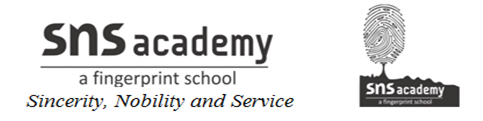 GRADE: VII-A, B 				SUBJECT: SOCIAL SCIENCESignature of the teacher 					             Signature of the HOD	MONTHUNIT/TOPICJUNEHIS:THE MEDIEVAL WORLDGEO:OUR ENVIRONMENT SOCIAL:DEMOCRACYJULYHIS:  THE REGIONAL KINGDOMGEO-INSIDE OUR EARTHTHE CHANGING EARTHSOCIAL:PILLARS OF DEMOCRACYAUGUSTDEMOCRACY IN ACTIONHIS:THE SULTANATE PERIODGEO:MAJOR LANDFORMSSOCIAL: STATE GOVERNMENTSEPTEMBER HIS:THE REGIONAL KINGDOM-2GEO: COMPOSITION AND STRUCTURE OF ATMOSPHERESOCIAL: ADVERTISINGMARKET AROUND USOCTOBERHIS:THE GREAT MUGHALSGEO:WEATHER AND CLIMATEWATERSOCIAL MEDIA DEMOCRACYNOVEMBERHIS: TOWNS, TRADERS AND CRAFTSMANGEO:NATURAL VEGETATION AND WILD LIFEHUMAN ENVIRONMENTSOCIAL: ROLE OF GENDERDECEMBERHIS:TRIBAL COMMUNITIESRELIGIOUS BELIEFJANUARYHIS: THE FLOWERING OF REGIONAL CULTURESLIFE IN THE TROPICAL AND SUB TROPICAL REGIONSSOCIAL: INDIA AND DEMOCRACYFEBRUARYGEO:LIFE IN THE TEMPERATE GRASSLANDSLIFE IN THE DESERTSOCIAL: POLITICAL FORMATIONS IN THE 18TH CENTURY